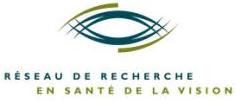 Formulaire de soumission d’une annonce pour affichage sur le site web du RRSVPour toute information supplémentaire:Secrétariat du Réseau FRQS de Recherche en Santé de la VisionTéléphone: 514-252-3400 #1568Courriel: reseau.vision.hmr@ssss.gouv.qc.caSite web: www.reseauvision.caType d’annonce Étudiant recherché:__ Étudiant prégradué (stage d’été)__ Étudiant niveau MSc __ Étudiant niveau PhD __ Étudiant niveau SPD Offre d’emploi:__ Chercheur__ Assistant de recherche __ Technicien __ Autre __ Équipement à vendre__ Autre Date de soumission de l’annonce Durée de l’affichage: à moins d’avis contraire, l’annonce sera automatiquement retirée après un mois.Libellé de l’annonce: Inscrivez votre annonce telle que vous souhaitez qu’elle soit énoncée (Maximum 100 mots)Coordonnées de la personne contact Nom, prénom:Laboratoire:Numéro de téléphone:Adresse courriel: